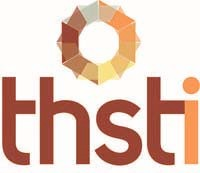 TRANSLATIONAL HEALTH SCIENCE AND TECHNOLOGY INSTITUTENCR-Biotech Science Cluster, 3rd Milestone Faridabad-Gurgaon Expressway, P.O. Box No.04 Faridabad-121001, Haryana, IndiaAntiviral Service request formTop of FormService Type In-vitro anti-viral assay In-vivo hamster challenge study In-vivo hACE2 transgenic mice challenge study PK-PD studyCategory of Organisation  AcademiaMSME Big-pharmaOrganization (Name and Address)Title of Research ProjectPoint of contactNameOrganisationAddressContact No.Mobile NoEmailResearch Team/Co-investigators (Name and Organisation)
Please add more co-investigator if requiredA. Project Summary
Brief description of the proposal highlighting its strategic importance along with potential outcomes should be provided as a letter of intent (max 500 word count):Title, Scientific Hypothesis, Key/Research Questions (100 words), Rationale, Primary Objectives, MethodologyProject Title  Rationale/Background  Primary Objectives  Outcome Multi-Centre Study Yes NoDrug compound details:Number of drug substances:Dose of drug substance:Dosing regimen (for in-vivo study):Virus strain for challenge study:Stability and storage condition: Undertaking for proper use of bio-specimen/data and for giving due credit in publications and resultant productsSignature (Maximum Size 50 KB)Upload FilesBottom of Form